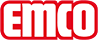 emco Bauemco STRUCTURA z okroglimi ščetkami z dvojnimi rinčicami Structura 220 BtipStructura 220 Bmaterialvisokokvalitetna polna guma, odporna na vremenske razmere in na obraboca. Višina (mm)22nastopna ploskevvzorec satovjeodtokVozličasta površina na spodnji strani v kombinaciji z odprtimi satastim dnom poskrbi za odlični odtok vode.Gumijast predpražnik - satovje opremljeno s ščetko v vsaki drugi odprtini (cca. 290 ščetk/m2) proti grobi in fini umazaniji. Dobavljivo v različni pogostosti ščetk.barvegumi predpražnik satovje: črnmodra 800-3447rumena 800-3448siva 800-3444zelena 800-3446rdeča 800-3445črna 800-3443Barve okroglih ščetkgumi predpražnik satovje: črnčrna 800-3443siva 800-3444rdeča 800-3445zelena 800-3446modra 800-3447rumena 800-3448posebne barveGumijast predpražnik- satovje, guma črna. Ščetke v črni, modri, rumeni, sivi, zeleni ali rdečiizdelava po meriS posebnimi razrezi je možno oblikovati skoraj vsako dimenzjo.(velikosti predpražnikov do 2 m2 se izdelajo z leplenjem, večje površine se sestavljajo s povezovalnimi elementiiz gume)izmereŠirina predpražnika:.........................mm (dolžina palice)Globina palice:.........................mm (smer hoje)kontaktMEDI-A-NORM D.O.O. · CESTA V MESTNI LOG 28 · 1000 LJUBLJANA · Slovenija · Tel. (+386) 51 435 159 · info@emco.si · www.emco-bau.com